Πληροφορίες:        2069ΚΟΙΝ:	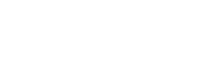 Πίνακας Αποδεκτών: